ПОРТФОЛИО ВЫПУСКНИКА ФАКУЛЬТЕТА ТОВІ. Общие сведения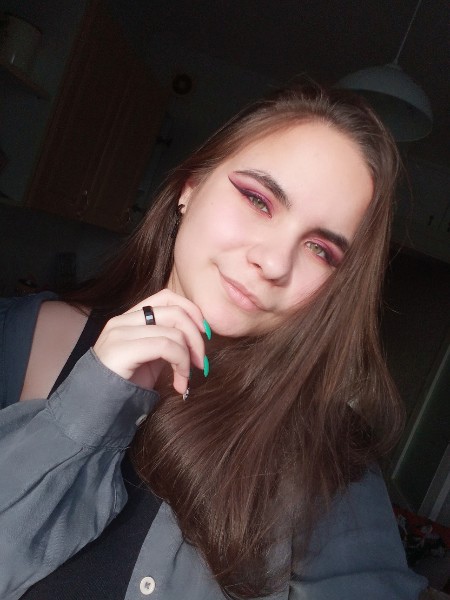 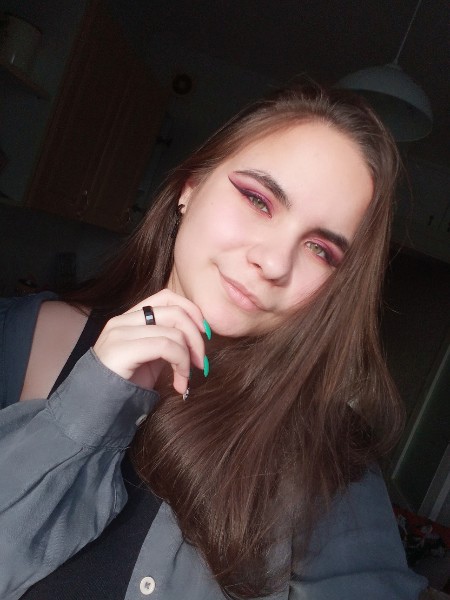          Место для фото                *По желанию выпускника, для открытого представления в сети интернет.ІІ. Результаты обученияІІІ. СамопрезентацияФамилия, имя, отчество   Пивоварчик Карина ВасильевнаДата рождения/гражданство03.04.2001/ Республика БеларусьФакультетТОВСпециальностьХТОМ (ТПП)Семейное положениеНе замужемМесто жительства (указать область, район, населенный пункт)г. НовополоцкE-mailSourWolf1@yandex.byСоциальные сети (ID)*Моб.телефон/Skype*+375 (25) 787 09 08Основные дисциплины по специальности, изучаемые в БГТУДисциплины курсового проектирования1. Химия и физика полимеров2. Теоретические основы переработки полимеров3. Материаловедение4. Методы исследования и модификации свойств органических веществ, материалов и изделий5. Рециклинг пластмасс 6. Моделирование и оптимизация химико-технологических процессов7. Технология пластических масс8. Технология переработки пластмасс9. Оборудование и основы проектирования предприятий по переработке пластмасс10. Расчет и конструирование изделий и форм11. Технология композитных материалов12. Учебно-исследовательская работа студентов 1. Детали машин2. Процессы и аппараты химических технологий 3. Организация производства и экономика управления на предприятии 4. Технология переработки пластмасс5. Расчет и конструирование изделий и форм6. Оборудование и основы проектирования предприятий по переработке пластмассСредний балл по дисциплинам специальности7,4Места прохождения практикиООО «Евро-Пласт», УО БГТУВладение иностранными языками (подчеркнуть необходимое, указать язык); наличие международных сертификатов, подтверждающих знание языка: ТОЕFL, FСЕ/САЕ/СРЕ, ВЕС и т.д.начальный;элементарный (немецкий); средний;продвинутый;свободное владение.Дополнительное образование (курсы, семинары, стажировки, владение специализированными компьютерными программами и др.)Владение программами 3D моделирования: КОМПАС 3D, SolidWorks.Владение базовым пакетом MS Office, Excel. Научно-исследовательская деятельность (участие в НИР, конференциях, семинарах, научные публикации и др.)Научные публикации: «Влияние финишной механической обработки на структуру и свойства поверхностного слоя инструмента», «Анализ напряженного состояния поверхностного слоя инструментальных сталей после шлифования», «Исследование влияния шлифования на структуру и свойства быстрорежущей стали», «Исследование напряженного состояния поверхностного слоя образцов при испытании на износ инструментальной стали», «Исследование прочности сварных соединений комбинированного инструмента»Конференции по прикладной механике.Общественная активностьЧлен совета факультета, секретарь БРСМ факультета ТОВ, участие в мероприятиях БГТУЖизненные планы, хобби и сфера деятельности, в которой планирую реализоватьсяВ будущем хочу стать высококвалифицированным специалистом по своей специализации. Развиваться в области переработки полимеров. В свободное от учебы время занимаюсь саморазвитием. Хочу повысить уровень владения немецким языком, выучить английский. Нацелена на достижение поставленных целей, постоянное совершенствование.Желаемое место работы (область/город/предприятие и др.)г. Гродно